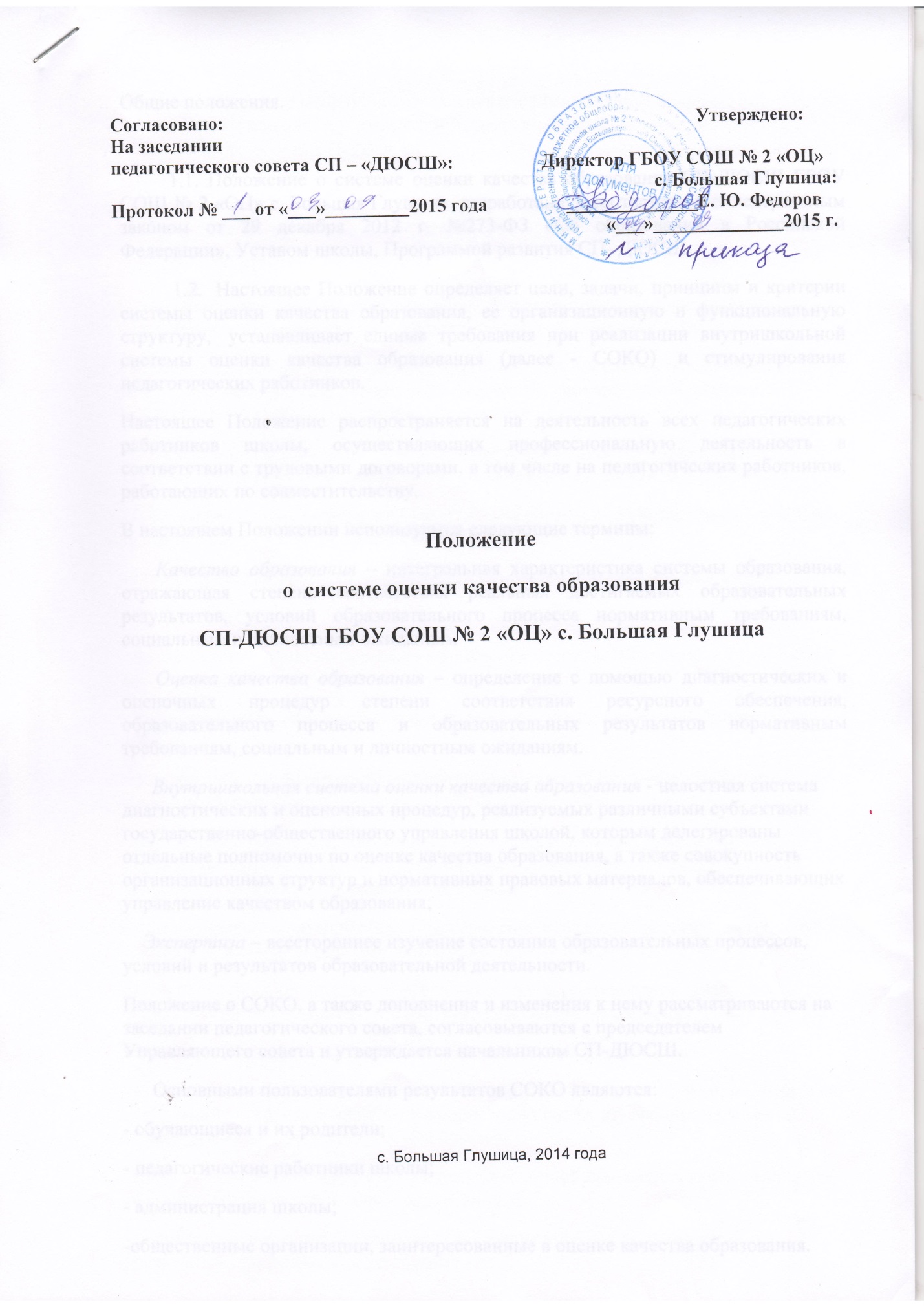 Общие положения.         1.1. Положение о системе оценки качества образования СП-ДЮСШ ГБОУ СОШ № 2 «ОЦ» с. Большая Глушица  разработано  в соответствии с Федеральным законом от 29 декабря 2012 г. №273-ФЗ «Об образовании в Российской Федерации», Уставом школы, Программой развития СП- ДЮСШ.          1.2.  Настоящее Положение определяет цели, задачи, принципы и критерии системы оценки качества образования, ее организационную и функциональную структуру,  устанавливает единые требования при реализации внутришкольной системы оценки качества образования (далее - СОКО)  и стимулирования педагогических работников.Настоящее Положение распространяется на деятельность всех педагогических работников школы, осуществляющих профессиональную деятельность в соответствии с трудовыми договорами, в том числе на педагогических работников, работающих по совместительству.В настоящем Положении используются следующие термины:      Качество образования – интегральная характеристика системы образования, отражающая степень соответствия реальных достигаемых образовательных результатов, условий образовательного процесса нормативным требованиям, социальным и личностным ожиданиям      Оценка качества образования – определение с помощью диагностических и оценочных процедур степени соответствия ресурсного обеспечения, образовательного процесса и образовательных результатов нормативным требованиям, социальным и личностным ожиданиям.      Внутришкольная система оценки качества образования - целостная система диагностических и оценочных процедур, реализуемых различными субъектами государственно-общественного управления школой, которым делегированы отдельные полномочия по оценке качества образования, а также совокупность организационных структур и нормативных правовых материалов, обеспечивающих управление качеством образования;    Экспертиза – всестороннее изучение состояния образовательных процессов, условий и результатов образовательной деятельности.Положение о СОКО, а также дополнения и изменения к нему рассматриваются на заседании педагогического совета, согласовываются с председателем Управляющего совета и утверждается начальником СП-ДЮСШ.              Основными пользователями результатов СОКО являются:- обучающиеся и их родители;- педагогические работники школы;- администрация школы;-общественные организации, заинтересованные в оценке качества образования.     Диагностические и оценочные процедуры в рамках СОКО проводятся с привлечением администрации школы, педагогического совета и тренерско-методического совета СП- ДЮСШ. 2. Цели, задачи, функции и принципы СОКО2.1.  Цели СОКО:-  получение объективной информации о состоянии качества образования, тенденциях, его изменениях и причинах, влияющих на его уровень;- создание единой системы диагностики и контроля состояния образования в школе, обеспечивающей определение факторов и своевременное выявление изменений, влияющих на качество образования;- получение объективной информации о состоянии качества образования в ОУДОД, тенденциях его изменения и причинах, влияющих на его уровень;- повышение уровня информированности потребителей образовательных услуг при принятии решений, связанных с образованием;- принятие обоснованных управленческих решений администрацией школы.2.2. Задачи СОКО:- формирование единого понимания критериев качества образования и подходов к его измерению;- информационное, аналитическое и экспертное обеспечение мониторинга СП-ДЮСШ;- разработка единой информационно-технологической базы системы оценки качества образования;- определение результативности образовательного процесса, эффективности учебных программ, их соответствия нормам и требованиям стандартов, оценка реализации инновационных введений в школе;                                               - прогнозирование развития ОУДОД, сравнение качества образовательных услуг школы с качеством образовательных услуг других школ  области;- совершенствование условий и обеспечение функционирования школьной образовательной статистики и мониторинга качества образования;- выявление факторов, влияющих на образовательные результаты;- повышение квалификации педагогических работников по вопросам, касающимся требований к лицензированию и аккредитации школы, аттестации педагогов, индивидуальных достижений обучающихся;- определение рейтинга педагогов и стимулирующей надбавки к заработной плате за высокое качество обучения и воспитания;- определение рейтинга обучающихся на основе учебных и внеучебных достижений, ключевых компетенций;- реализация механизмов общественной экспертизы, гласности и коллегиальности при принятии стратегических решений в области оценки качества образования;- стимулирование инновационных процессов к поддержанию и постоянному повышению качества и конкурентоспособности.2.3. Функции СОКО:- обеспечение ФГС и требований спортивной подготовки качества образования и удовлетворение потребности в получении качественного образования со стороны всех субъектов дополнительного образования физкультурно-спортивной направленности;- организация и проведение промежуточной и  итоговой аттестации обучающихся;- аналитическое сопровождение управления качеством обучения и воспитания обучающихся;- экспертиза,  диагностика, оценка и прогноз основных тенденций развития СП- ДЮСШ;- информационное обеспечение управленческих решений по проблемам повышения качества образования;- обеспечение внешних пользователей информацией о развитии образования в СП- ДЮСШ.2.4. Принципы СОКО:- объективность, достоверность, полнота и системность информации о качестве образования;- открытость, прозрачность процедур оценки качества образования;- сопоставимость  системы показателей с региональными аналогами;- доступность  информации о состоянии и качестве образования для различных групп потребителей;- соблюдение морально – этических норм при проведении процедур оценки качества образования.2.5. Объекты оценки качества образования:-  индивидуальные  достижения обучающихся;- продуктивность, профессионализм и квалификация педагогических работников;- образовательные программы;- материально-технические ресурсы СП- ДЮСШ.2.6.  Предмет оценки:- качество индивидуальных образовательных результатов (уровень усвоения образовательных программ, сформированные мотивации к учебной деятельности);- качество условий образовательного процесса (эффективность использования материально-технических ресурсов, кадровый потенциал учреждения и эффективность деятельности педагогов);- качество образовательного процесса (комфортность образовательного процесса, адаптированность образовательной программы к образовательным потребностям обучающихся, степень открытости и доступность образования).3. Организационная структура СОКО    3.1. В структуре СОКО выделяются следующие элементы.Педагогический совет;  администрация;тренерско-методический совет;методические объединения;Профсоюзный комитет;       3.2. Согласованная работа всех организационных  структур СОКО позволяет обеспечить школьный стандарт качества образования.       3.3.  Школьный стандарт качества образования включает:- обоснованность целей, ценностей и содержания школьного компонента образования;- качество материально-технического обеспечения образовательного процесса;- качество дополнительных образовательных программ и используемых образовательных технологий;- качество освоения каждым обучающимся разделов программы;- определенный уровень спортивных достижений учащихся;- доступность и качество дополнительного образования обучающихся;- обеспечение безопасности и здоровья обучающихся;- обеспечение психологического комфорта и доступности образования в школе;- обеспечение дифференцированного подхода, к имеющим специфические образовательные потребности;- высокую квалификацию педагогов.4. Компетенции структурных элементов СОКО  Полномочия в вопросах оценки качества образования в СП- ДЮСШ определены с учетом компетенции субъектов системы оценки качества образования, их функций в организации и проведении оценивания.  4.1.   Педагогический совет:1)участвует в разработке  методики оценки качества образования и системы показателей, характеризующих состояние и динамику развития системы образования в СП-ДЮСШ;2)обеспечивает проведение в школе мониторинговых, социологических и статистических исследований по вопросам качества образования и контрольно-оценочных процедур;3)организует систему мониторинга качества образования в школе, а также сбор, обработку, хранение и предоставление информации о состоянии и динамике развития системы образования в школе, анализирует результаты оценки качества образования на общешкольном уровне;4)определяет способы организации информационных потоков для пользователей системы оценки качества образования;5)разрабатывает мероприятия и готовит предложения, направленные на совершенствование СОКО;6)изучает, обобщает и распространяет передовой инновационный опыт тренеров-преподавателей СП-ДЮСШ;7)проводит экспертизу организации, содержания и результатов аттестации, обучающихся  СП-ДЮСШ и формирует предложения по их совершенствованию;8)принимает управленческие решения по результатам оценки качества образования на школьном уровне.         4.2.  Администрация школы:1)осуществляет политику в сфере образования, обеспечивающую учет особенностей школы, направленную на сохранение и развитие единого образовательного пространства, создание необходимых условий для реализации конституционных прав граждан России на получение дополнительного образования физкультурно-спортивной направленности;2)обеспечивает государственную поддержку обучения детей-сирот, детей, оставшихся   без попечения родителей;3)формирует стратегию развития системы доп.образования;4)координирует деятельность тренеров-преподавателей;5)разрабатывает и утверждает локальные документы в области дополнительного образования;6)анализирует состояние и тенденции развития системы образования СП-ДЮСШ, разрабатывает программу развития дополнительного образования и организует ее реализацию;7)осуществляет в установленном порядке сбор, обработку, анализ и предоставление государственной статистической отчетности в сфере дополнительного образования;8)осуществляет надзор и контроль в сфере образования и исполнения федеральных государственных требований  тренерами-преподавателями;9)обеспечивает нормативно- правовое регулирование процедур оценки качества образования в части установления порядка и форм его проведения;10)принимает управленческие решения по результатам оценки качества образования.4.3. Тренерско-методический совет:1)анализирует ход, результаты и эффективность выполнения школьной программы развития, представляет по итогам анализа соответствующие отчеты;2)разрабатывает исследовательские методики и аналитические инструменты для изучения состояния дел в системе образования и других секторах социальной сферы;3)осуществляет сбор информации о состоянии и тенденциях изменения системы образования, управления ею, их основных подсистем в рамках практико-ориентированной исследовательской работы по конкретной профильной тематике;4)изучает, обобщает и распространяет лучший опыт педагогов;5)содействует организации повышения квалификации педагогических работников школы;6)разрабатывает и внедряет в практику модель сопровождения одаренных детей и детей с особыми образовательными потребностями.4.4. Методические объединения:1)разрабатывают методики оценки качества образования;2)проводят мониторинговые, социологические и статистические исследования по вопросам качества образования;3)участвуют в разработке программного обеспечения для сбора, хранения и статистической обработки информации о состоянии и динамике развития системы образования в школе;4)организуют систему мониторинга качества образования в школе, осуществляют сбор, обработку информации о состоянии и динамике развития системы образования в школе, анализируют результаты оценки качества образования;5)организуют изучение информационных запросов основных пользователей образовательными услугами и участников образовательного процесса;6)разрабатывают мероприятия и готовят предложения, направленные на совершенствование системы контроля и оценки качества образования, участвуют в этих мероприятиях;7)изучают, обобщают и распространяют опыт построения, функционирования и развития СОКО;8)организуют и проводят спортивно - массовые  мероприятия;9)осуществляют экспертизу образовательных программ;10)содействуют обеспечению эффективного распространения инновационного опыта учителей и тренеров - преподавателей.Профсоюзный комитет:1)контролирует исполнение трудового законодательства, дополнительных соглашений к трудовым договорам сотрудников, Коллективного договора, правил внутреннего трудового распорядка, должностных инструкций работников образовательного учреждения;2)участвует в определении стимулирующих доплат педагогическим работникам по результатам оценки качества образования;3) участвует в поощрении педагогических работников за высокие показатели качества образования.       5.1. СОКО включает следующие компоненты:система сбора и первичной обработки данных;система анализа и оценки качества образования;система обеспечения потребителей статистической и аналитической информацией.       5.2. Реализация СОКО осуществляется посредством существующих и разрабатываемых процедур контроля и оценки качества образования:1)промежуточной аттестации обучающихся (контрольные нормативы);2)независимой оценки качества образования;3)портфолио;4)аттестации педагогических и руководящих работников;5)системы внутришкольного контроля;5.3. Доступ к получению информации в рамках СОКО определяется в соответствии с нормативными правовыми актами, регламентирующими функционирование школьной информационной системы образования.5.4.Распространение информации о результатах оценки качества образования осуществляется посредством публикаций, публичных и аналитических докладов о состоянии качества образования. Доступ к данной информации является свободным для всех заинтересованных лиц.5.5.Итоги оценки качества образования используются для стимулирования обучающихся, педагогов.6.  Критерии и показатели, используемые в СОКО6.1. Индивидуальные образовательные результаты В качестве индивидуальных образовательных результатов  рассматриваются:спортивные достижения по отдельным видам спорта;отношение к учебным занятиям;удовлетворенность образованием;социальный опыт, самореализация, самовыражениестепень участия в образовательном процессе (активность на занятии, участие в общественной жизни школы и т. д.).6.2.  Условия образовательного процесса          В качестве условий образовательного процесса рассматриваются:- условия организации образовательного процесса;- продуктивность, профессиональная компетентность педагогических работников;- реализация образовательных программ.6.3.  Образовательный процессПод качеством образовательного процесса понимается:качество образовательных технологий;качество доступности образования.7. Общественная экспертиза качества образования     7.1.   СОКО обеспечивает реализацию прав родительской общественности, общественных объединений по включению в процесс оценки качества образования в школе.      7.2. Общественная экспертиза качества образования обеспечивает соответствие требований, предъявляемых к качеству образования социальным ожиданиям и интересам общества и развитие механизмов независимой экспертизы качества образования.     7.3. К общественной экспертизе допускаются общественные эксперты, имеющие удостоверение эксперта.     7.4. Основными объектами общественной экспертизы качества образования выступают:личные достижения обучающихся (на основе обобщенных результатов);общий уровень духовного, нравственного, социального и культурного развития учащихся школы;условия, созданные в школе в целях сохранения и укрепления психического и физического здоровья школьников;эффективность управления школой, в том числе в финансово-экономической сфере.    7.5. Основными объектами общественной экспертизы качества образования выступают:качество образовательных программ; уровень развития психических функций учащихся по результатам профессионально-психологических исследований (в обобщенном виде);результаты тестов, опросников и т.д., полученные в ходе педагогического, психологического, социально-педагогического тестирований;условия, созданные для реализации программ ДОД, реализации индивидуальных запросов обучающихся, там, где для их анализа требуются специальные педагогические или психологические знания.Критерии Показатель ИндикаторЕд - цыУровень спортивных достиженийУчастие в спортивных соревнованияхДоля  числа участников соревнований  от общего числа обучающихся%Уровень спортивных достиженийУчастие в спортивных соревнованияхДоля  числа призеров соревнований  от общего числа участников%Уровень спортивных достиженийПотери в системеДоля числа обучающихся, выбывших по неуважительной причине из школы%Уровень социализацииСоциальная пробаСоциальная практикаКоличество социальных партнеровабс. числоУровень социализацииСоциальная пробаСоциальная практикаДоля обучающихся, участвующих в реализации социальных проектов%Уровень социализацииГотовность к продолжению образованияДоля обучающихся, поступивших в учреждения СПО, НПО, ВУЗы (по каждому типу – отдельно)%Уровень социализацииАсоциальное поведениеДоля числа несовершеннолетних обучающихся, состоящих на учете в ПДН, от общего числа обучающихся %Уровень социализацииАсоциальное поведениеДоля числа обучающихся, состоящих на внутришкольном учете%Безопасность и здоровьеБезопасность и здоровьеУровень травматизмаДоля числа зафиксированных случаев травматизма от общего числа обучающихся%Критерий Показатель ИндикаторЕд - цы Материально-технические условияОбеспеченность инвентарем и оборудованиемДоля спортивных объектов, оснащенных учебно-спортивным оборудованием и инвентарем не менее чем на 70%%Кадровое обеспечениеОбразование педагоговДоля числа педагогов с высшим образованием%Кадровое обеспечениеКвалификация педагоговДоля числа педагогов, имеющих квалификационные категории%Кадровое обеспечениеКвалификация педагоговДоля числа педагогов, имеющих первую квалификационную категориюКадровое обеспечениеКвалификация педагоговДоля числа педагогов, имеющих высшую квалификационную категорию%Кадровое обеспечениеКвалификация педагоговДоля числа педагогов, прошедших курсовую переподготовку в текущем учебном году%Организация образовательного процессаКоличество СОГДоля обучающихся к общему количеству детей СП- ДЮСШ%Организация образовательного процессаКоличество ГНПДоля обучающихся к общему количеству детей СП- ДЮСШ%Удовлетворение индивидуальных запросов обучающихсяКоличество обучающихся, посещающих 2 и более отделенияДоля обучающихся к общему количеству детей СП-ДЮСШ%Управление образователь-ным учреждениемНормативно-правовая документацияНаличие учредительных документовУправление образователь-ным учреждениемНормативно-правовая документацияВедение школьной документации в соответствии с требованиямиУправление образователь-ным учреждениемПривлечение общественности в управление ОУНаличие действующего педагогического Совета ОУУправление образователь-ным учреждениемЭффективность управленияДоля числа респондентов, удовлетворенных управлением образовательной системой, от общего количества опрошенных%Реализация образовательных программСоответствие выбранных УМК федеральному перечнюДоля УМК, соответствующих ФГТ%Соответствие используемых технологий требованиям образовательной программеИспользование активных и интерактивных методов обученияДоля тренеров-преподавателей,  использующих активные и интерактивные методы обучения на практике%Критерий Показатель ИндикаторЕд - цыНаполняе-мость групп70%Доля количества групп, в которых наполняемость превышает 15 человек от общего количества групп%Реализуемые учебные программыОбщеобразовательныеДоля  числа реализуемых показателей от общего количества показателей%Формы организации учебного процессаГрупповыеДоля  числа реализуемых показателей от общего количества показателей%Формы организации учебного процессаИндивидуальныеДоля  числа реализуемых показателей от общего количества показателей%Научно-методическая деятельность педагогического коллективаОрганизация инновационной деятельностиДоля количества педагогов, занятых  научно-исследовательской работой  и проектной деятельностью,  от общего числа педагогов%Научно-методическая деятельность педагогического коллективаОрганизация инновационной деятельностиДоля количества педагогов, применяющих инновационные педагогические технологии,  от  общего числа тренеров%Научно-методическая деятельность педагогического коллективаПрезентация и популяризация собственнойпедагогической деятельностиДоля числа педагогов, активно участвующих в работе методических семинаров различного уровня (выступления, открытые занятия, мастер-классы на уровне школы, района, области)%Научно-методическая деятельность педагогического коллективаПрезентация и популяризация собственнойпедагогической деятельностиДоля числа  тренеров, имеющих собственные публикации%Научно-методическая деятельность педагогического коллективаПрезентация и популяризация собственнойпедагогической деятельностиДоля педагогов, принимающих участие в профессиональных конкурсах, грантах различных уровнейВоспитательная  работаЦелостная система воспитательной работыНаличие в ОУ традиций, циклограммы проводимых мероприятийВоспитательная  работаспортивно-массовая работаДинамика посещений мероприятий,  турниров,  соревнований%Воспитательная  работаПатриотическое воспитаниеДинамика проводимых мероприятий и акций по данному направлению%Воспитательная  работаДуховно-нравственное и эстетическое воспитаниеДинамика проводимых мероприятий и акций по данному направлению%Воспитательная  работаУчастие в муниципальных и региональных конкурсах по направлениям работыДоля числа победителей и призеров от общего числа участников%%Связь с ВУЗами, колледжамиПривлечение педагогов высшей школы для проведения учебных занятийНаличие договоров между школой и ВУЗом, колледжемСоответствие запросу родителей  и обучающихсяДоля  числа респондентов, удовлетворенных организацией образовательного процесса (по каждой категории отдельно)%